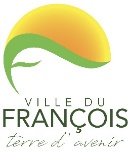 AVIS APPEL PUBLIC CONCURRENCEMarché public de TravauxI : POUVOIR ADJUDICATEURI.1) Nom, adresses et point(s) de contact :Ville du François, place Charles De gaulle B.P. 33, à l'attention de M. Le M. Le Maire, Samuel TAVERNIER, MQ-97240 Le François. Tél : 05 96 54 30 02/ Fax 05 96 54 14 77Adresse(s) internet :Adresse générale du pouvoir adjudicateur : http://www.ville-francois.frAdresse du profil d'acheteur (URL) : http://www.marches-securises.fr/Accès électronique à l'information (URL) : http://www.marches-securises.fr/Soumission des offres et des demandes de participation par voie électronique : http://www.marches-securises.fr/Mairie du François : Direction des services techniques – ZA de Trianon– Place Charles de gaulle,                                  Contact : Mme PATOL Jocelyne, M.JEAN-LOUIS, à l'attention de Mr Le Maire, 97240 Le François. Tél : 0596 54 30 02. E-mail :jocelyne.patole@ville-francois.fr / jp-jeanlouis@ville-francois.fr/ servicetech.francois@gmail.comAdresse auprès de laquelle les documents complémentaires peuvent être obtenus et les offres ou demandes de participation doivent être envoyées :Mairie du François, DACPFI- Service Travaux et Etudes - Annexe Mairie (1er étage bâtiment mitoyen à l'hôtel de ville) Place Charles de gaulle - B.P. 33, Contact : service Commande Publique, à l'attention de Mr Le Maire, 97240             Le François. Tél : 0596 54 81 70. E-mail : smongin@ville-francois.fr /djacques@ville-francois.fr / commandepubliquevillefrancois@hotmail.comI.2) Type de pouvoir adjudicateur :Collectivité localeI.3) Activité principale :Services généraux des administrations publiques.II : OBJET DU MARCHEII.1) DescriptionII.1.1) Intitulé :Travaux d’aménagement du cimetière du François _ Fourniture et pose d’enfeusII.1.2) Lieu d'exécution ou de prestation :Stade municipale à Trianon - 97240 Le François.II.1.3) Information sur le marché public :Marché à Procédure Adapté passé en application des articles L. 2120-1 al 2°, L. 2123-1 al 1°, R. 2123-1 al 1°, R .2123-4 à R. 2123-5, R-2131-1° du CCP.II.1.4) Marché couvert par l'accord sur les marchés publics (AMP) : OuiII.1.5) Division en lots : NonII.6) Début des travaux et durée global du marché : Septembre 2024 pour une durée de 6 mois maximum. III : CRITERES III.1) CONDITIONS DE PARTICIPATIONIII.2.1) Situation propre des opérateurs économiques, y compris exigences relatives à l'inscription au registre du commerce ou de la profession.Voir article 5.1 du RCIII.2.2) Capacité économique et financière :Voir article 5.1 du RCIII.2.3) Capacité technique et professionnelle :Voir article 5.1 du RCIV.2) CRITÈRES D'ATTRIBUTIONVoir article 5.1 du RCIV.3) RENSEIGNEMENTS D'ORDRE ADMINISTRATIFIV.3.1) Numéro de référence du marché : TVX.24.DST.13IV.3.2) Date limite de réception des offres ou des demandes de participation : Lundi 5 août 2024.-12 :00IV.3.3) Délai minimum pendant lequel le soumissionnaire est tenu de maintenir son offre : 120 jours (à compter de la date limite de réception des offres)V1 : RENSEIGNEMENTS COMPLEMENTAIRESVI.1) INFORMATIONS COMPLÉMENTAIRES :a- retrait	Les soumissionnaires auront la possibilité de télécharger les documents dématérialisés du dossier de consultation des entreprises, documents et renseignements complémentaires ainsi que l'avis d'appel public à la concurrence, via l'adresse suivante : https://www.marches-securises.fr/. Identifiant du marché : Le-Francois_972_20240423W2_01B- dépôtLes candidats doivent choisir entre, d'une part, la transmission électronique de leurs offres et, d'autre part, leur envoi sur un support papier conformément à l'article 6 du RC. Il n'est pas permis de combiner les procédés de réponse.Les candidatures et les offres parvenues après cette date et heure limites par voie seront éliminées sans avoir été lues et le candidat en sera informé.La transmission des offres par voie électronique est autorisée via l'adresse suivante : https://www.marchessecurises.fr/ identifiant du marché :  Le-Francois_972_20240423W2_01VI.3) DATE D'ENVOI DU PRÉSENT AVIS : Le Représentant du Pouvoir Adjudicateur,Le MaireSamuel TAVERNIER